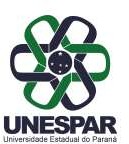 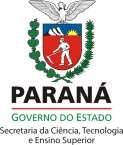 ANEXO III – Instrução de Serviço nº 002/2017-PRAF RELATÓRIO TÉCNICO DE VIAGEMRazões da Viagem:Resultados:Outras Considerações e/ou Justificativas:Data do relatório:	/	/ 201 	.......................................................................Assinatura do Servidor.......................................................................Carimbo e assinatura da chefia imediataNome completo do Servidor:Nome completo do Servidor:Nome completo do Servidor:Período a que se refere o afastamento: de	/	/	a	/	/	.Custo das(o) passagens/combustível em R$:Custo das diárias em R$:Custo das diárias em R$: